ΓΕΝΙΚΗ ΑΙΤΗΣΗ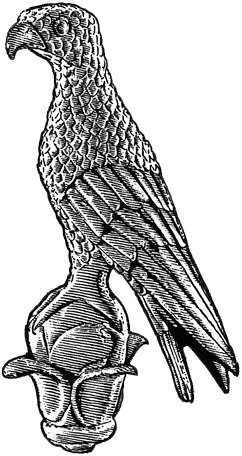 Επώνυμο: …………………………................Όνομα: …………………………….................Πατρώνυμο: ….…………………………….....Αριθμ. Μητρώου: ……………………………Κιν. τηλέφωνο: …………………................e-mail: ……………………………………………...Επισυνάπτω:Αντίγραφο Πτυχίου  Φωτοτυπία αστυνομικής ταυτότητας / διαβατηρίουΠροςτη Γραμματεία του Τμήματος Φιλολογίας της Φιλοσοφικής Σχολήςτου Πανεπιστημίου Ιωαννίνων Παρακαλώ να κάνετε δεκτή την αίτησή μου για συμμετοχή στις κατατακτήριες εξετάσεις ακαδημαϊκού έτους 2020-2021.           Ιωάννινα,   /  /2021                  Ο/Η Αιτών/ούσα   (ονοματεπώνυμο & υπογραφή)